
Российская Федерация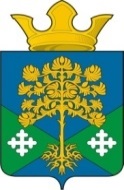 Свердловская областьКамышловский муниципальный районМуниципальное образование «Восточное сельское поселение»ДУМА МУНИЦИПАЛЬНОГО ОБРАЗОВАНИЯ«ВОСТОЧНОЕ СЕЛЬСКОЕ ПОСЕЛЕНИЕ»(четвертый созыв)Р Е Ш Е Н И Е                                                             п. Восточный       «О внесении изменения в решение Думы муниципального образования «Восточное сельское поселение» от 22.03.2017 № 125 «О вступлении Думы муниципального образования «Восточное сельское поселение» в Свердловское региональное объединение «Депутатская вертикаль»В связи с избранием нового состава Думы муниципального образования «Восточное сельское поселение» четвертого созыва, в целях дальнейшего содействия экономическому и социальному развитию муниципального образования «Восточное сельское поселение», руководствуясь статьей 22 Устава муниципального образования «Восточное сельское поселение»РЕШИЛА:1. Внести в решение Думы муниципального образования «Восточное сельское поселение» от 22.03.2017 № 125 «О вступлении Думы муниципального образования «Восточное сельское поселение» в Свердловское региональное объединение «Депутатская вертикаль» следующее изменение:Пункт 2 изложить в новой редакции:«2. Определить официальным представителем Думы муниципального образования «Восточное сельское поселение» для участия в работе Свердловского регионального объединения «Депутатская вертикаль» Макаридина Алексея Леонидовича, председателя Думы муниципального образования «Восточное сельское поселение».2. Настоящее решение вступает в силу со дня его принятия.3. Настоящее решение разместить на официальном сайте администрации муниципального образования «Восточное сельское поселение» в сети Интернет.19 сентября 2018 года№4Председатель Думы МО «Восточное сельское поселение»Председатель Думы МО «Восточное сельское поселение»Глава МО    «Восточное сельское поселение»Глава МО    «Восточное сельское поселение»Глава МО    «Восточное сельское поселение»А.Л. МакаридинН.С. Журский